ATTIVITA’ SVOLTA  A.S. 2022/23Nome e cognome del/della docente: Anna IannacconeDisciplina insegnata:  Lingua Inglese       Libro/i di testo in uso: Make up your English, English for beauty therapists, Cascella, Editrice San Marco       Classe e Sezione : 2O       Indirizzo di studio: Operatore del Benessere1. Descrizione di conoscenze e abilità, suddivise in percorsi didattici, evidenziando per ognuna quelle essenziali o minime (fare riferimento alle Linee Guida e ai documenti dei dipartimenti)Percorso 1Dal testo “Make up Your English”Grammar -ReviewUnit 4CompetenzeComprendere una varietà di brevi messaggi di carattere generale prodotti a velocità ridottaSaper tenere semplici conversazioni( descrizioni di persone o luoghi, dialoghi), su situazioni di vita quotidianaComprendere brevi testi scritti( lettere, e- mail, descrizione di luoghi e personeConoscenzeGrammarPresent Simple, Adverbs and Pronouns Interrogative, Prepositions of MotionFunzioni comunicativeDescribing people, Asking for and giving directions, Giving instructions, commands, and suggestionsTalking about routinesAbilitàComprendere brevi e semplici messaggi orali di varia tipologia relativi ad ambiti di immediata rilevanza( informazione di base sulla persona, la famiglia, il lavoro, gli amici) espressi con articolazione lenta e chiaraProdurre oralmente, utilizzando semplici espressioni, descrizioni relative argomenti familiari, ai propri familiari, alle proprie esperienze Percorso 2Unit 6A manicureCompetenzeComprendere una varietà di brevi messaggi di carattere generale prodotti a velocità ridottaSaper tenere semplici conversazioni( descrizioni di persone o luoghi, dialoghi), su situazioni di vita quotidianaComprendere brevi testi scritti( lettere, e- mail, descrizione di luoghi e personeConoscenzeGrammar   Adverbs of Frequency,  Preposition of Time, present continuousing form, prepositions of place, Funzioni comunicativeAsking and saying times and dates, Talking about the weather,Talking about routines and frequencyLocating objects and people, talking about what is happening, agreeing and disagreeingPercorso 3Unit 8E- mailing a FriendConoscenzeGrammaticaPast simple:to be,,Past simple, Past continuous, Present perfect, passive formFunzioni comunicativeTalking about  past activities, and experiences, talking about routines and habit in the pastSkills : Face CleansingMateriale fornito dall’insegnante : Manicure treatment, pedicure treatmentSOGLIA MINIMA DI ACCETTABILITA’ IN  TERMINI DI CONOSCENZE, ABILITÀ E COMPETENZE PER OGNI UNITA’ DIDATTICAConoscere e utilizzare   le strutture morfosintattiche di ogni unità necessarie per il livello B1 del CEFRConoscere e utilizzare il lessico di uso più frequente e quotidiano di ogni unità affrontata a livello B1 del CEFRComprendere una varietà di messaggi di carattere generale prodotti a velocità ridotta cogliendone gli elementi fondamentali (B1)Saper tenere  conversazioni sugli  argomenti svolti nelle singole unità dando semplici motivazioni ed esprimendo  opinioni (B1)Comprendere  testi scritti legati alla sfera quotidiana o al lavoro (B1)Produrre  testi scritti semplici e coerenti sugli  argomenti affrontati nelle singole unità (B1)Produrre i suoni tipici della lingua straniera in maniera accePisa, 16/06/23                                                                                                 La docente                                                                                                              Prof.ssa Anna Iannaccone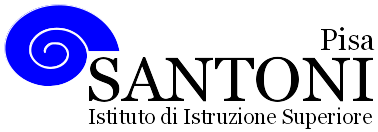 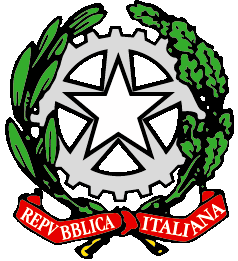 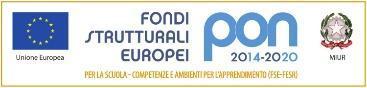 agraria agroalimentare agroindustria | chimica, materiali e biotecnologie | costruzioni, ambiente e territorio | sistema moda | servizi per la sanità e l'assistenza sociale | corso operatore del benessere | agenzia formativa Regione Toscana  IS0059 – ISO9001agraria agroalimentare agroindustria | chimica, materiali e biotecnologie | costruzioni, ambiente e territorio | sistema moda | servizi per la sanità e l'assistenza sociale | corso operatore del benessere | agenzia formativa Regione Toscana  IS0059 – ISO9001agraria agroalimentare agroindustria | chimica, materiali e biotecnologie | costruzioni, ambiente e territorio | sistema moda | servizi per la sanità e l'assistenza sociale | corso operatore del benessere | agenzia formativa Regione Toscana  IS0059 – ISO9001www.e-santoni.edu.ite-mail: piis003007@istruzione.itPEC: piis003007@pec.istruzione.it